


БІЛОЦЕРКІВСЬКА МІСЬКА РАДА	КИЇВСЬКОЇ ОБЛАСТІ	Р І Ш Е Н Н Явід 25 листопада 2021 року                                                             № 1967-21-VIIIПро скасування рішення Білоцерківської  міської ради від 30 вересня 2021 року №1575-17-VIII «Про реорганізацію комунальної установи Білоцерківської міської ради «Інспекція з благоустрою міста Біла Церква» шляхом приєднання до комунального підприємства Білоцерківської міської ради «Муніципальна варта»	Розглянувши подання міського голови, відповідно до  статті 25 Закону України «Про місцеве самоврядування в Україні», міська рада вирішила:Скасувати рішення Білоцерківської міської ради від 30 вересня 2021 року №1575-17-VIII «Про реорганізацію комунальної установи Білоцерківської міської ради «Інспекція з благоустрою міста Біла Церква» шляхом приєднання до комунального підприємства Білоцерківської міської ради «Муніципальна варта».Контроль за виконанням даного рішення покласти на постійну комісію з питань дотримання прав людини, законності, оборонної роботи, запобігання корупції, з питань децентралізації, сприяння депутатській діяльності, етики та регламенту.Міський голова                                                                              		 Геннадій ДИКИЙ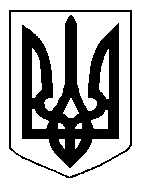 